Johnstown Common Council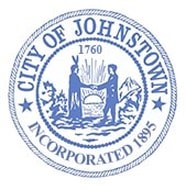 Business Meeting - Council Chambers, City HallMonday, April 17, 2023 @ 6:00 p.m.AGENDAWe will broadcast using Facebook Live. The public can view the meeting from the official City of Johnstown Facebook page: City of Johnstown, New YorkCALL MEETING TO ORDER / PLEDGE OF ALLEGIANCEROLL CALL OF COUNCILPUBLIC SESSION – Any person wishing to address the Council regarding city business will be permitted to speak for three (3) minutes. A council member will monitor Facebook during the session and read comments to the Council. There is no exchange of dialogue during this portion of the meeting. Profane language, obscene conduct, or disruptive comments are not acceptable and will not be allowed.PRESENTATIONS – N/APROCLAMATION – N/AAPPROVE MINUTES – March 20, 2023 APPROVE CLAIMS AND ACCOUNTSREPORTS FROM CITY DEPARTMENTSREPORTS FROM COUNCIL LIAISONSLOCAL LAW – N/AORDINANCE – N/AMAYORAL APPOINTMENTS – N/ARESOLUTIONSAgreement with DOT – Route 30A LightingPILOT Agreement – Hillside Place ApartmentsBudget TransferAspen Hills Water AgreementAgreement with NYS DOT – Bridge RemovalAccept offer – city owned propertyNYS DOT – Offer of Settlement; Warren CreekEstablish Standard WorkdayDISCUSSION ANNOUNCEMENTSSpringtime Soirée at City Buzz Connects to benefit Johnstown Midsummer Concert Series – Saturday, May 22nd @ 7pmNational Day of Prayer – Thursday, May 4th; Bandshell 7-8pmCity Wide Garage Sale – May 12th – 14th  City Wide Clean Up – Prindle Ave., behind the Senior Center, on May 18th 11-7, May 19th 11-7 & May 20th 7 – 1Business Meeting – Monday, May 22nd @ 6pmEXECUTIVE SESSION – Only if necessaryADJOURN 